Key Ideas: Viewing TableText 1:Text 2:Text 3:Ideas: What are the key ideas being presented in this text? What is the point of view of the author or participants?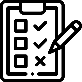 Evidence: What evidence can you provide to support the ideas you have identified? E.g. A quote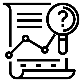 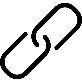 Connections: Can you make any connections to other texts you’ve read or viewed, or to your own views/experiences?Questions: What are you wondering? Is there anything that needs further clarification or that you found confusing?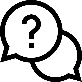 